+ zájmena vztažná – kdo, co, jaký, který, čí, jenž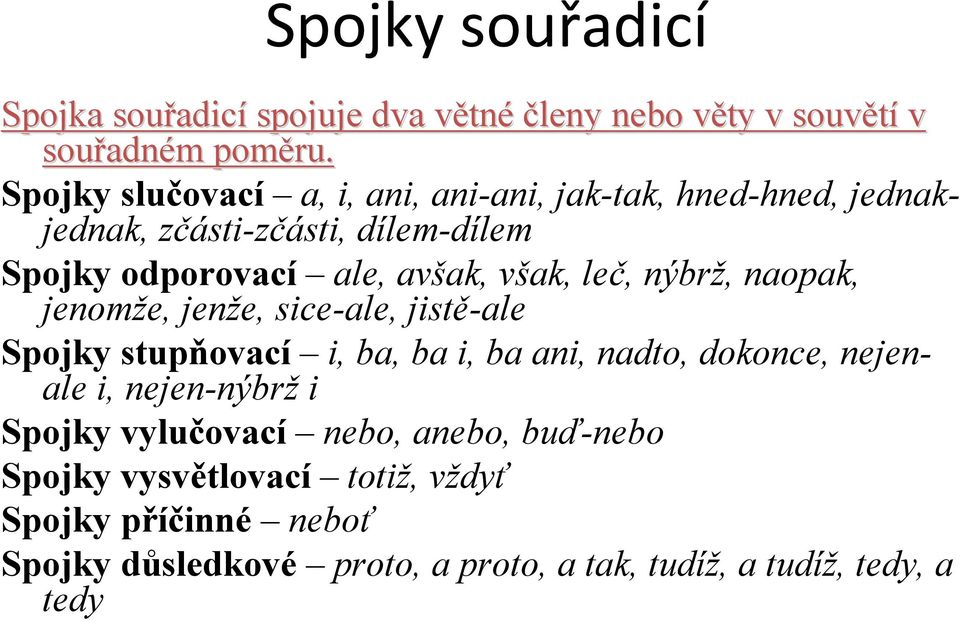 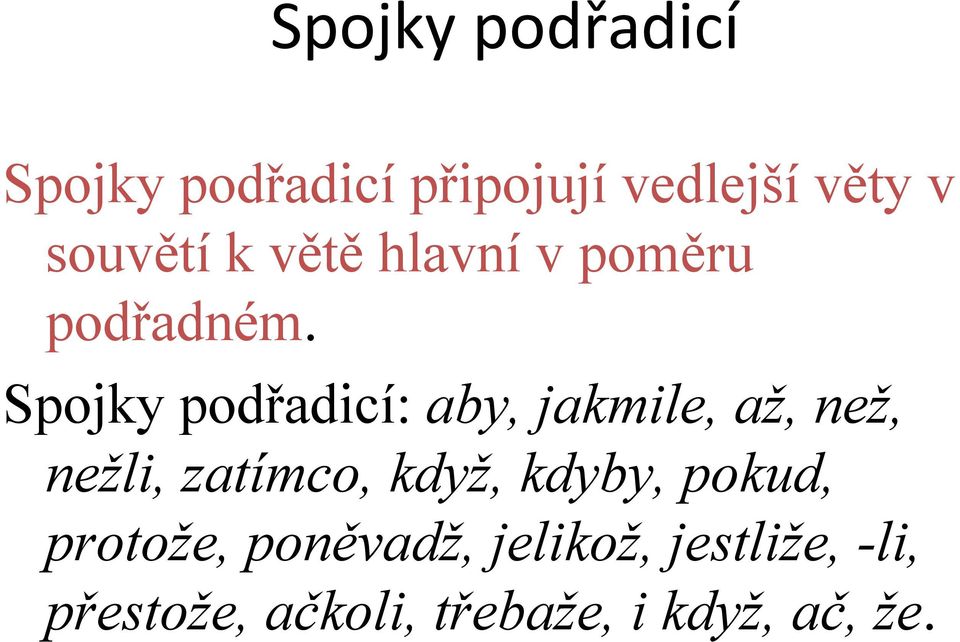 						          + příslovce vztažná – kde, kam, kdy, jak, proč…						          + vzt. Číslovky – kolik, kolikátý, kolikerý, kolikrátChtěli jsme dostat dobré známky, a tudíž jsme se snažili. Mysleli jsme, že je to s nimi na dobré cestě. Buď v létě pojedeme na dovolenou do hor, nebo zůstaneme u moře. Chtěla jet lyžovat, ale neměla potřebné vybavení. Chtěla jet lyžovat, přestože neměla potřebné vybavení. Ani vítr nezafoukal, ani mráček přes nebe nepřešel. Řekla jsem mu, aby se se mnou pořádně domluvil.  Zeptala jsem se, kolikátý v soutěži skončil. Koupila jsem si nové boty a pořídila jsem si také koženou kabelku.Nešla jsem do školy, protože jsem se necítila dobře. 